Obrazac 10. OBJAVA REZULTATA ODABIRA PONUDE 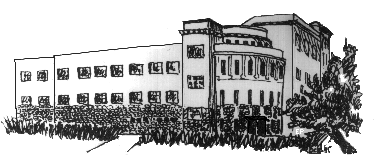                                                    Osnovna škola Turnić – Rijeka, Franje Čandeka 20, 51000 Rijeka, +385(0)51 659-480, Faks 645-286, E-mail: osturnic.uprava@ri.t-com.hrRijeka, 23.3.2015.OBJAVA REZULTATA ODABIRA PONUDE	Dana    23. veljače 2015.  u 17,30 sati   Povjerenstvo za provedbu javnog poziva i izbor najpovoljnije ponude  7. a,b,c razreda tajnim je glasovanjem odabralo ponudu A.N.A.B.A.R toursa za   izvanučioničku nastavu (izlet, ekskurzija, škola u prirodi, terenska nastava) 7. a,b,c razreda  za    3. lipnja 2015. na Rab i Lopar.                                                                                          (nadnevak i odredište)Otvaranju i čitanju ponuda nisu nazočili predstavnici ponuditelja.Zapisnik sastavila:Nives Peruč Šuša